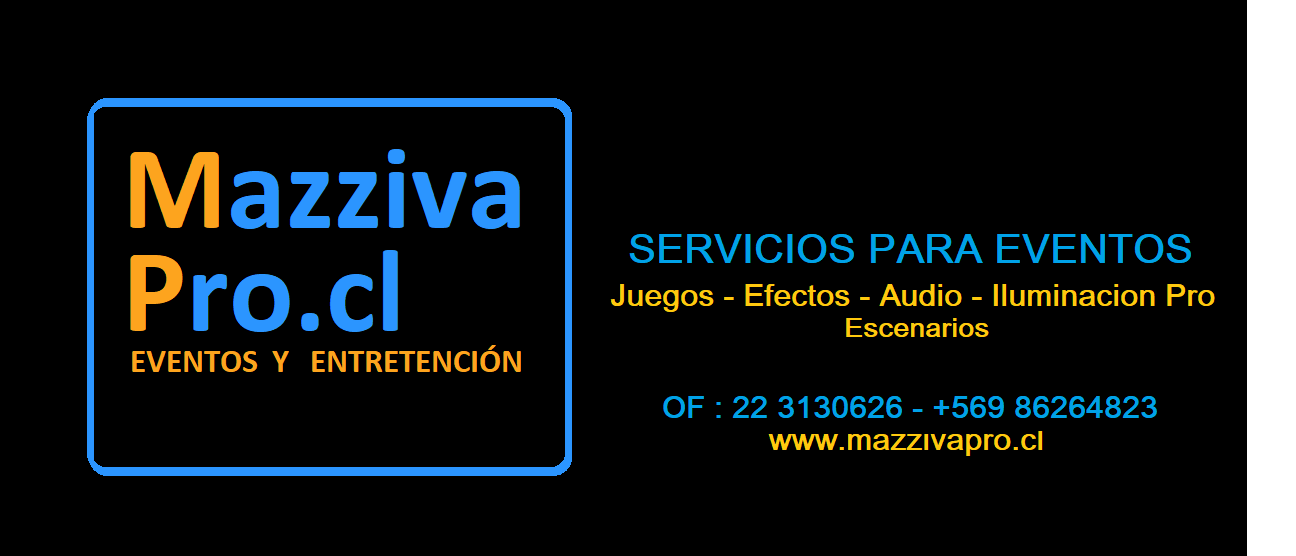 CATALOGO JUEGOS TIPICOS Y DE FERIA                                                                                                                                                                                                                                                                                                                                                                        Distinguidos Señores.                                                                                                                                                                                                           A Continuación, detallamos el servicio solicitado: Formas para reserva, periodo del servicio, y condiciones necesarias de instalación.NOTA: Los Valores detallados son valores netos, si requiere facturar el valor es más IVA.Los valores son aplicables solo para las comunas de Santiago, para las comunas unidas a Américo Vespucio, otras comunas tienen un costo adicional porcentual de traslado de horas fuera de lo detallado.Reserva Para Empresas: Enviar OC con detalle del servicio más 50% por trasferencia y saldo se cancela Fecha del evento contra Factura, Reserva Para particulares: Reserva se realiza enviando un correo con detallando día hora y comuna, mas el 50% por trasferencia, saldo en efectivo al entregar los artículos arrendados.Cordialmente y atentos a solucionar sus dudas.OF: 2-3130626 Cel 986264823 Cel 95731496 www.mazzivapro.cl mazzivapro@gmail.com contacto@mazzivapro.clOTROS SERVICIOS  Amplificación hasta 8.000 personas – Escenario - Iluminación Pro, Audio Visuales, Efectos especiales PRO, Maquinas de espuma- Fuego Real – Gaysers – Confeti - escenarios- Juegos típicos - Juegos Mecánicos Juegos Inflables 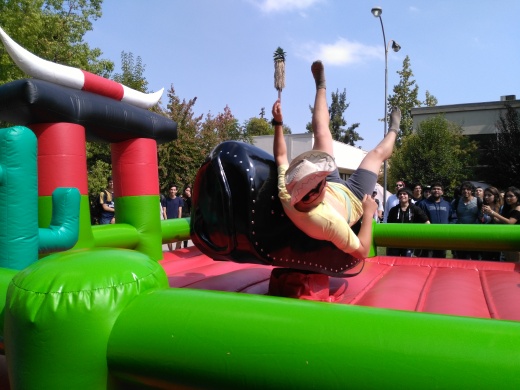 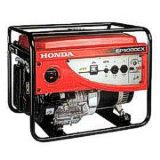 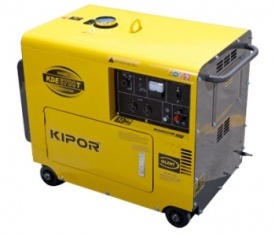 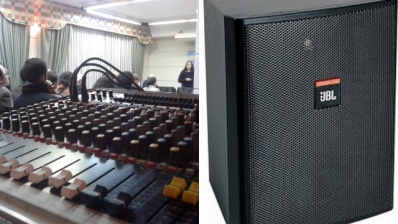 TORO MECANICO                                            1-Operario1-Colchón de 5x5 de diámetro1-Controlador de velocidad*Consumo que se solicita de corriente  20 amperes ,220 vol. Valor cualquier dia …………..…$ 150.000 netoValor día 15 de Sep …….$ 195.000 netoHASTA 4 horas continuas En SantiagoNOTA: si no cuenta con la corriente eléctrica que solicitamos, debe arrendar un generador de energía el cual tiene costo aparte.GENERADOR DE CORRIENTE 4.5 KVADisponible para abastecer de energía a juegos inflables , Audio o IluminaciónIncluye combustible por 4 horas continuas en el caso de JuegosValor de Arriendo. $ 65.000 netoAmplificacion básica Y Musicalización ambientalSalones y  exterior. Música envasada.  Servicio incluye técnico y traslado dentro de Santiago comunas unidas a Américo Vespucio.Sector de Juegos                        Continuas desde $ 150.000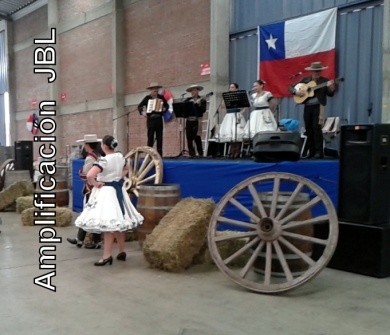 Sonido para grupos Desde $ 250.000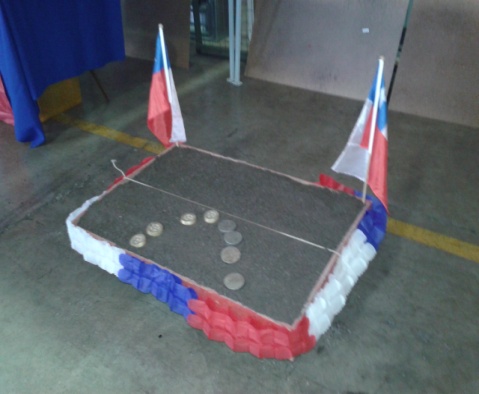 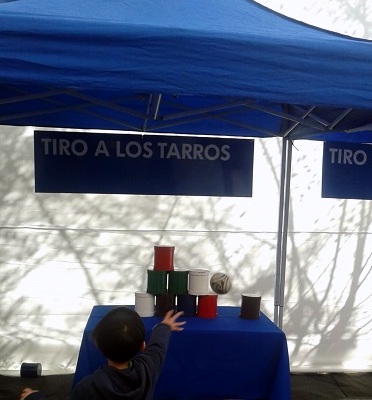 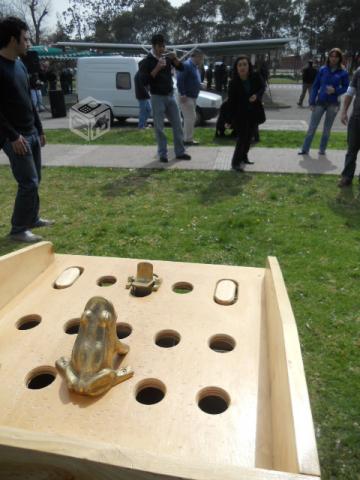 RAYUELA  TRADICIONAL                -Toldo Stand de 2x2 metros-Cajón de Madera terciada reforzada-Tierra o Arena-Stand de 2 mts x 2,10mts alto-2 pares de tejos      Sin Operario   Valor Arriendo……….$ 35.000 c/uTrasporte gratis sobre 4 juegos                TIRO A LOS TARROS01 Toldo plegable de 2x2 01 Mesa plegable de 1x 45 cm01 Mantel10 Tarros de colores Sin OperarioValor Arriendo……….$ 35.000 c/uTrasporte gratis sobre 4 juegosTIRO A LA RANA01 Toldo plegable de 2x2 mts01 juego tiro a la rana05 fichasMedidas 45x 65x 1,10 mtsSin OperarioValor Arriendo……….$ 35.000 c/uTrasporte gratis sobre 4 juegos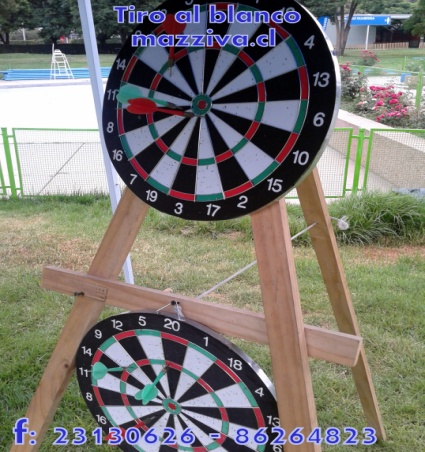 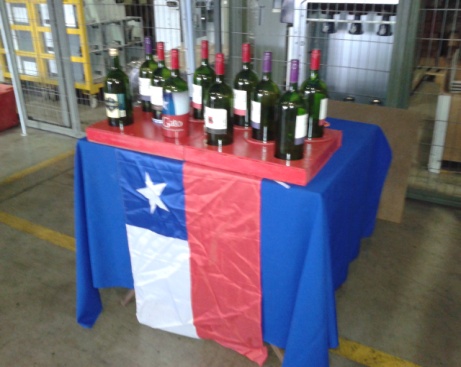 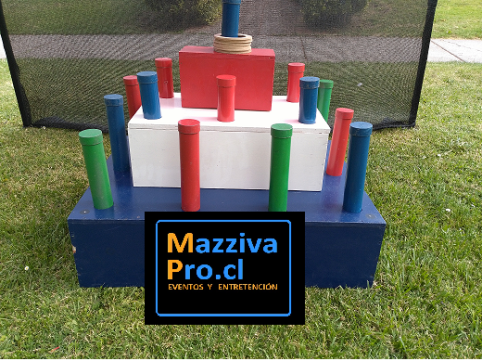 TIRO AL BLANCO CON DARDOS 01 Toldo plegable de 2x2 02 Discos para tiro06 dardos01 Atril de maderaSin OperarioValor Arriendo……….$ 35.000 c/uTrasporte gratis sobre 4 juegosTIRO A LAS BOTELLAS CON ARO01 Toldo plegable de 2x2 01 Mesa plegable de 1x 45 cm01 Mantel10 Botellas Sin OperarioValor Arriendo……….$ 35.000 c/uTrasporte gratis sobre 4 juegosTIRO DE LA ARGOLLA01 Toldo plegable de 2x2 mts10 argollas01 base multicolorSin OperarioValor Arriendo……….$ 35.000 c/uTrasporte gratis sobre 4 juegos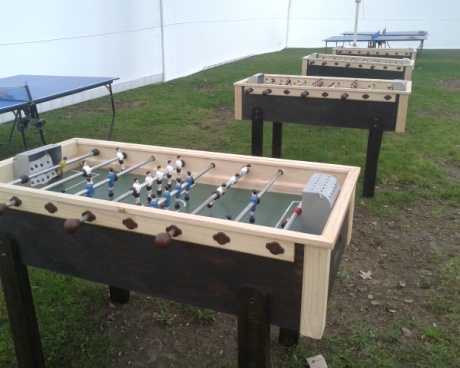 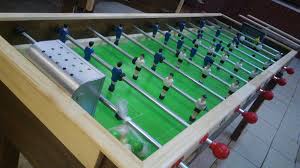 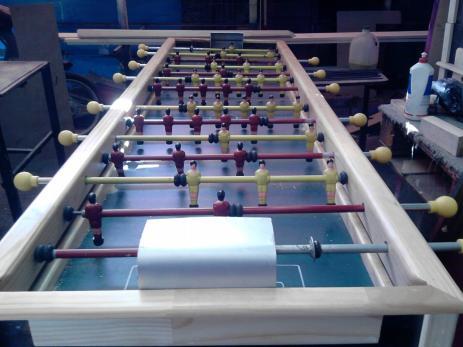 TACA TACA PROFESIONALPARA 4 PERSONAS ( Robusto Muy Firme Sin Fichas)03 PelotitasCapacidad para 4 jugadoresSin OperarioValor de Arriendo ……….$ 30.000 netoTrasporte gratis sobre 4 juegosTACA TACA PROFESIONALPARA 6 PERSONAS01 Juegos de madera                                             ( Robusto Muy Firme Sin Fichas)03 PelotitasCapacidad para 6 jugadoresSin OperarioValor de Arriendo ……….$ 58.000 netoTrasporte gratis sobre 4 juegosTACA TACA PROFESIONALPARA 8 PERSONAS01 Juegos de madera                                             ( Robusto Muy Firme Sin Fichas)03 PelotitasCapacidad para 8 jugadoresSin OperarioValor de Arriendo .$ 68.000 netoTrasporte gratis sobre 4 juegos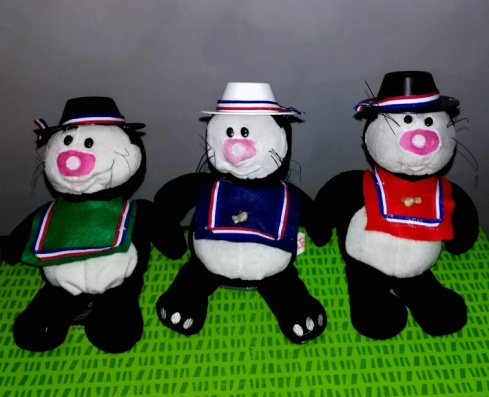 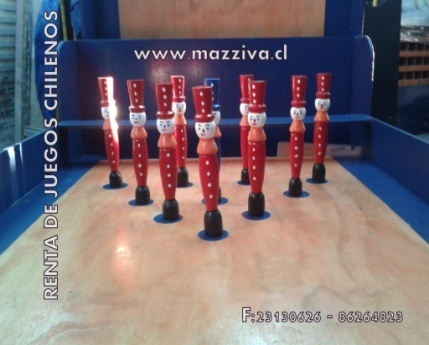 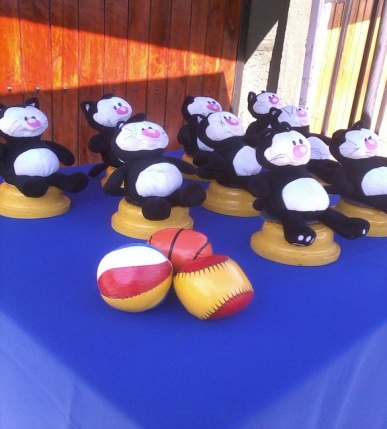 TIRO A LOS GATO CHILENO01 Toldo plegable de 2x2 01 Mesa plegable de 1mt x 45 cm01 Mantel10 Gatos de Peluche igualesSin OperarioValor Arriendo……….$ 35.000 c/uTrasporte gratis sobre 4 juegosSúper Palitroques01 Toldo plegable de 2x2 01 Cancha Tiro de 75x 1,10x 3mts mts10 Palitroques de MaderaSin OperarioValor Arriendo……….$ 35.000 c/uTrasporte gratis sobre 4 juegosTIRO A LOS GATOS 01 Toldo plegable de 2x2 01 Mesa plegable de 1mt x 45 cm01 Mantel10 Gatos de Peluche igualesSin OperarioValor Arriendo……….$ 35.000 c/uTrasporte gratis sobre 4 juegos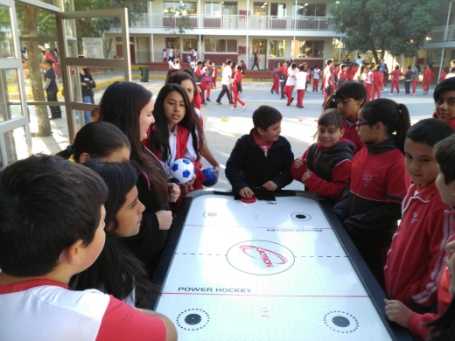 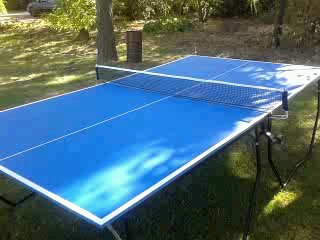  MESA DE HOCKEY grande 2Ideal para probar su rapidez y destreza.La ficha se desliza sobre una delgada capa de aire, donde el jugador  insertar la ficha en el arco rivalConexión directa a 220 Vol.Sin OperarioEdad Desde los 12 años VALOR…………………………..$ 40.000 NETOTrasporte gratis sobre 4 juegos   MEZA DE PING PONIncluye:02 Paletas de Ping Pong01 Mesa de ping pon plegable01 Maya de la Conexión directa a 220 Vol.Sin OperarioValor de Arriendo $ 30.000 netoTrasporte gratis sobre 4 juegos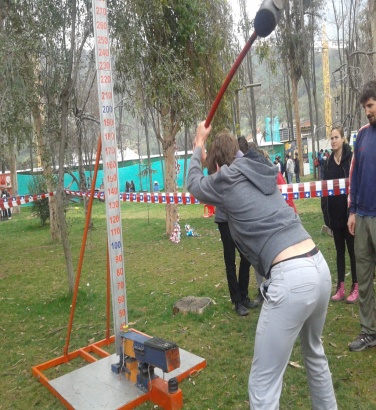 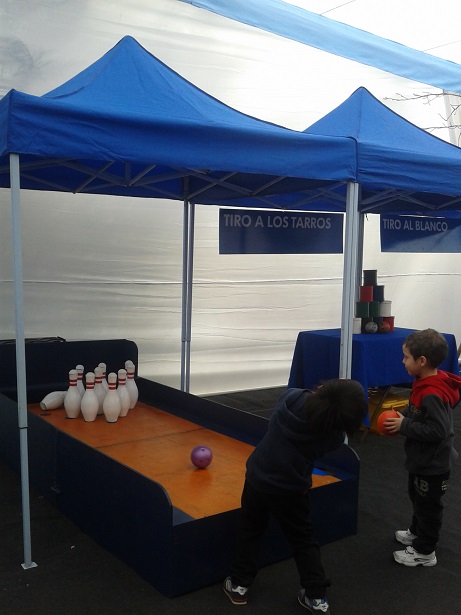 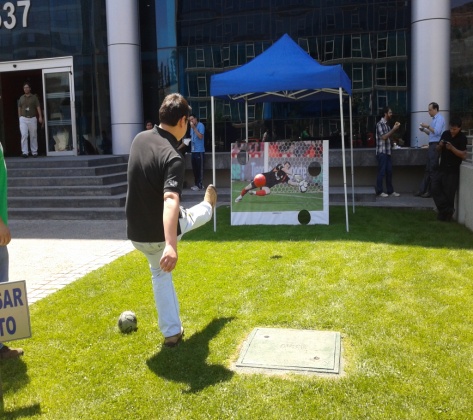 MARTILLO DE FUERZA01 Base De Metal 1,30x 75x 4 mts alto01 barra numérica 01 Mazo de gomaSin OperarioEdad mínima desde 15 añosIncluye trasladoValor………………..$ 95.000 C/UTrasporte gratis sobre 4 juegosMINI BOWLING01 Toldo plegable de 2x2 01 Cancha Tiro de 75x 1,10x 3mts mts10 Pinos PlásticosSin OperarioJuego Infantil de 4 a 10 AñosValor Arriendo……….$ 35.000 c/uTrasporte gratis sobre 4 juegos           TIRO PENAL01 Toldo plegable de 2x2 01 Cancha de pasto sintético02 pelotas de mini futbol 01 Arco con gigantografia foto arqueroSin OperarioValor Arriendo…….$ 35.000 c/u Trasporte gratis sobre 4 juegos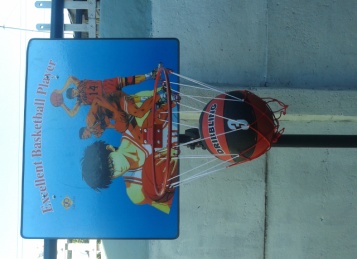 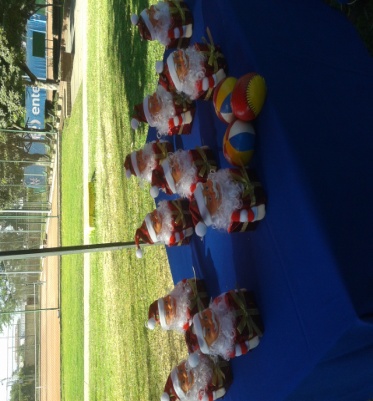 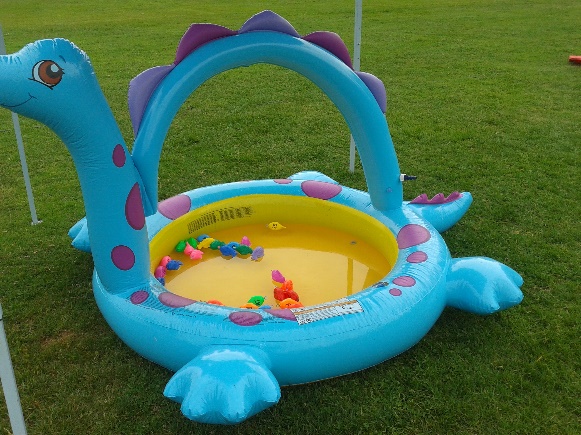                 MINI BASQUET01 Aro de básquet regulable02 mini pelotas por aro.Valor Arriendo……….$ 35.000 c/uTIRO A LOS PASCUEROS10  pascueros03 pelotas01 toldo plegable01 mesa plegable01 mantelValor arriendo $ 35.000 PESCA  MILAGROSA10 cañitas de pescar01 Inflable40 Pescados ( No Incluye Premios )Valor arriendo $ 35.000Sin Monitor                                      01 Toldo plegableTrasporte gratis sobre 4 juegos